Role Profile 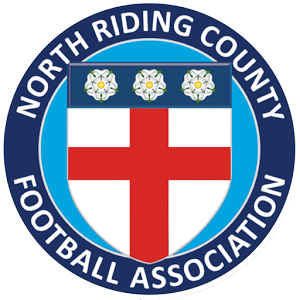 This role profile is only a summary of the role as it currently exists and is not meant to be exhaustive.  The responsibilities / accountabilities and skills / knowledge / experience / behaviours might differ from those outlined and other duties, as assigned, might be part of the role.Role Title: North Riding FA Member – Referee Development Working GroupNorth Riding FA Member – Referee Development Working GroupNorth Riding FA Member – Referee Development Working GroupNorth Riding FA Member – Referee Development Working GroupNorth Riding FA Member – Referee Development Working GroupReports To: Chair of the Referee Development Working GroupChair of the Referee Development Working GroupJobs Reporting into the Role Holder:Jobs Reporting into the Role Holder:1. Role Purpose1. Role Purpose1. Role Purpose1. Role Purpose1. Role Purpose1. Role PurposeTo sit as a member of the Referee Development Working Group. To provide advice and support to the Referee Development Team.To check, challenge and advise regarding Referee Development projects, programmes and initiatives across the county. To sit as a member of the Referee Development Working Group. To provide advice and support to the Referee Development Team.To check, challenge and advise regarding Referee Development projects, programmes and initiatives across the county. To sit as a member of the Referee Development Working Group. To provide advice and support to the Referee Development Team.To check, challenge and advise regarding Referee Development projects, programmes and initiatives across the county. To sit as a member of the Referee Development Working Group. To provide advice and support to the Referee Development Team.To check, challenge and advise regarding Referee Development projects, programmes and initiatives across the county. To sit as a member of the Referee Development Working Group. To provide advice and support to the Referee Development Team.To check, challenge and advise regarding Referee Development projects, programmes and initiatives across the county. To sit as a member of the Referee Development Working Group. To provide advice and support to the Referee Development Team.To check, challenge and advise regarding Referee Development projects, programmes and initiatives across the county. 2. Principal Accountabilities / Responsibilities2. Principal Accountabilities / Responsibilities2. Principal Accountabilities / Responsibilities2. Principal Accountabilities / Responsibilities2. Principal Accountabilities / Responsibilities2. Principal Accountabilities / ResponsibilitiesAttend meetings of the North Riding FA Referee Development Working Group throughout the season.Provide an insight into the experience’s referees in grassroots football within the county.Monitor delivery of the Referee Development actions within the County FA’s Operational Plan.Monitor delivery of the FA KPI’s linked to Referee Development.Support the decision-making process for the appointment of match officials to County Cup Finals (if appropriate).Manage any discipline matters involving match officials (if appropriate).  Introduce suitable contacts to North Riding FA who will support and enhance the delivery of our Referee Development Programmes. Attend and offer support at County FA run events.Attend meetings of the North Riding FA Referee Development Working Group throughout the season.Provide an insight into the experience’s referees in grassroots football within the county.Monitor delivery of the Referee Development actions within the County FA’s Operational Plan.Monitor delivery of the FA KPI’s linked to Referee Development.Support the decision-making process for the appointment of match officials to County Cup Finals (if appropriate).Manage any discipline matters involving match officials (if appropriate).  Introduce suitable contacts to North Riding FA who will support and enhance the delivery of our Referee Development Programmes. Attend and offer support at County FA run events.Attend meetings of the North Riding FA Referee Development Working Group throughout the season.Provide an insight into the experience’s referees in grassroots football within the county.Monitor delivery of the Referee Development actions within the County FA’s Operational Plan.Monitor delivery of the FA KPI’s linked to Referee Development.Support the decision-making process for the appointment of match officials to County Cup Finals (if appropriate).Manage any discipline matters involving match officials (if appropriate).  Introduce suitable contacts to North Riding FA who will support and enhance the delivery of our Referee Development Programmes. Attend and offer support at County FA run events.Attend meetings of the North Riding FA Referee Development Working Group throughout the season.Provide an insight into the experience’s referees in grassroots football within the county.Monitor delivery of the Referee Development actions within the County FA’s Operational Plan.Monitor delivery of the FA KPI’s linked to Referee Development.Support the decision-making process for the appointment of match officials to County Cup Finals (if appropriate).Manage any discipline matters involving match officials (if appropriate).  Introduce suitable contacts to North Riding FA who will support and enhance the delivery of our Referee Development Programmes. Attend and offer support at County FA run events.Attend meetings of the North Riding FA Referee Development Working Group throughout the season.Provide an insight into the experience’s referees in grassroots football within the county.Monitor delivery of the Referee Development actions within the County FA’s Operational Plan.Monitor delivery of the FA KPI’s linked to Referee Development.Support the decision-making process for the appointment of match officials to County Cup Finals (if appropriate).Manage any discipline matters involving match officials (if appropriate).  Introduce suitable contacts to North Riding FA who will support and enhance the delivery of our Referee Development Programmes. Attend and offer support at County FA run events.Attend meetings of the North Riding FA Referee Development Working Group throughout the season.Provide an insight into the experience’s referees in grassroots football within the county.Monitor delivery of the Referee Development actions within the County FA’s Operational Plan.Monitor delivery of the FA KPI’s linked to Referee Development.Support the decision-making process for the appointment of match officials to County Cup Finals (if appropriate).Manage any discipline matters involving match officials (if appropriate).  Introduce suitable contacts to North Riding FA who will support and enhance the delivery of our Referee Development Programmes. Attend and offer support at County FA run events.3. Person Specification3. Person Specification3. Person Specification3. Person Specification3. Person Specification3. Person SpecificationKnowledge / Experience / Technical Skills / BehavioursKnowledge / Experience / Technical Skills / BehavioursKnowledge / Experience / Technical Skills / BehavioursKnowledge / Experience / Technical Skills / BehavioursKnowledge / Experience / Technical Skills / BehavioursKnowledge / Experience / Technical Skills / BehavioursEssential: -Actively involved in refereeing football within the county.Knowledge of the grassroots football infrastructure.Demonstrates a working understanding of inclusion, equality and anti – discrimination, safeguarding and best practice.Essential: -Actively involved in refereeing football within the county.Knowledge of the grassroots football infrastructure.Demonstrates a working understanding of inclusion, equality and anti – discrimination, safeguarding and best practice.Essential: -Actively involved in refereeing football within the county.Knowledge of the grassroots football infrastructure.Demonstrates a working understanding of inclusion, equality and anti – discrimination, safeguarding and best practice.Essential: -Actively involved in refereeing football within the county.Knowledge of the grassroots football infrastructure.Demonstrates a working understanding of inclusion, equality and anti – discrimination, safeguarding and best practice.Desirable: -Knowledge of the referee pathway.Knowledge of The FA National Game Strategy. Knowledge of FA Rules and Regulations.Desirable: -Knowledge of the referee pathway.Knowledge of The FA National Game Strategy. Knowledge of FA Rules and Regulations.b) Values – as defined by the values of North Riding FAb) Values – as defined by the values of North Riding FAb) Values – as defined by the values of North Riding FAb) Values – as defined by the values of North Riding FAb) Values – as defined by the values of North Riding FAb) Values – as defined by the values of North Riding FAMaking a differenceExcellencePassionCommunityAccountabilityMaking a differenceExcellencePassionCommunityAccountabilityMaking a differenceExcellencePassionCommunityAccountabilityMaking a differenceExcellencePassionCommunityAccountabilityCompleted by Name / RoleCompleted by Name / RoleSteven Wade, Chief ExecutiveSteven Wade, Chief ExecutiveSteven Wade, Chief ExecutiveSteven Wade, Chief ExecutiveSignatureSignatureDateDate15/8/201915/8/201915/8/201915/8/2019